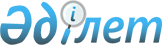 О внесении изменений и дополнений в приказ Министра юстиции Республики Казахстан от 25 сентября 2002 года N 142 "Об утверждении Инструкции по подготовке, оформлению и согласованию нормативных правовых актов центральных и местных государственных органов (юридическая техника)", зарегистрированный за N 1985
					
			Утративший силу
			
			
		
					Приказ Министра юстиции Республики Казахстан от 12 октября 2004 года N 291. Зарегистрирован Министерством юстиции Республики Казахстан 15 октября 2004 года N 3153. Утратил силу приказом Министра юстиции Республики Казахстан от 25 сентября 2006 года N 256



      


Сноска. Приказ Министра юстиции РК от 12 октября 2004 года N 291 утратил силу приказом Министра юстиции Республики Казахстан от 25 сентября 2006 года N 


 256 


.




      В целях совершенствования нормотворческой деятельности центральных и местных государственных органов Республики Казахстан, приказываю:




      1. Внести в 
 приказ 
 Министра юстиции Республики Казахстан от 25 сентября 2002 года N 142 "Об утверждении Инструкции по подготовке, оформлению и согласованию нормативных правовых актов центральных и местных государственных органов (юридическая техника)" (зарегистрирован в Реестре государственной регистрации нормативных правовых актов Республики Казахстан за N 1985, Бюллетень нормативных правовых актов центральных исполнительных и иных государственных органов Республики Казахстан, 2002 г., N 41-42, ст. 719) следующие изменения и дополнения:



      в Инструкции по подготовке, оформлению и согласованию нормативных правовых актов центральных и местных государственных органов (юридическая техника), утвержденной указанным приказом:



      1) в абзаце втором пункта 8 после слова "разделы" дополнить словами ", а разделы, в свою очередь, могут объединяться в части нормативного правового акта";



      в абзаце первом пункта 10 после слова "подразделы" дополнить словом ", части";



      в пункте 16 слово "вид" заменить словом "форму", слова "принявший его орган," и ", номер государственной регистрации" исключить;



      в абзаце третьем пункта 17 предложение второе исключить;



      в пункте 18 слова "его раздел," заменить словами "раздел, часть,";



      дополнить пунктом 18-1 следующего содержания:



      "18-1. Заголовки глав, разделов, частей, параграфов и подразделов отделяются от предыдущего текста двумя межстрочными интервалами, а от последующего текста - одним.";



      в абзаце втором пункта 22 союз "либо" заменить союзом "и";



      в абзаце втором пункта 23 слова "Сокращение наименований организаций допускается" заменить словами "Допускается сокращение наименований государственных органов и иных организаций";



      в пункте 24:



      в абзаце первом слово "слова" исключить и после слова "заголовка," дополнить словами "названий глав, разделов, частей, параграфов, подразделов, слов "СОВМЕСТНОЕ ПОСТАНОВЛЕНИЕ", "СОВМЕСТНЫЙ (ОЕ) ПРИКАЗ (РЕШЕНИЕ)", "ПОСТАНОВЛЕНИЕ и ПРИКАЗ (РЕШЕНИЕ)",";



      в абзаце втором слова "на отдельную строку" исключить;



      абзац первый пункта 29 изложить в следующей редакции:



      "29. В случае, если в тексте нормативного правового акта имеется ссылка на нормативный правовой акт, указывается его форма, дата принятия, регистрационный номер, название. При ссылке на нормативный правовой акт, зарегистрированный в органах юстиции, дополнительно указывается номер, под которым он зарегистрирован в Реестре государственной регистрации нормативных правовых актов (в указанной последовательности).";



      дополнить пунктом 35-1 следующего содержания:



      "35-1. Нормативные правовые акты, принимаемые несколькими государственными органами, оформляются в виде совместных актов без использования официальных бланков.



      Данные акты должны соответствовать требованиям, установленным пунктом 6 настоящей Инструкции.



      При оформлении совместного акта, разработанного двумя и более равными государственными органами, официальные наименования этих органов располагаются в алфавитном порядке. При оформлении совместного акта, разработанного двумя и более государственными органами различного уровня, официальные наименования располагаются в соответствии с убыванием иерархии.



      Государственный герб Республики Казахстан в данном случае, должен располагаться посередине, верхней части первого листа. Место и дата принятия, а также регистрационный номер должно располагаться под каждым официальным наименованием государственного органа.



      Подписи первых руководителей государственных органов, либо лиц, исполняющих их обязанности, располагаются в конце текста основного нормативного правового акта с учетом требований, указанных в абзаце третьем настоящего пункта и заверяются гербовой печатью.



      В случае, когда нормативный правовой акт принимается двумя или более государственными органами, решения которых оформляются в виде постановлений, то форма акта указывается: "СОВМЕСТНОЕ ПОСТАНОВЛЕНИЕ".



      Нормативные правовые акты, принимаемые двумя или более государственными органами, решения которых оформляются в виде приказов (решений), то форма акта указывается: "СОВМЕСТНЫЙ (ОЕ) ПРИКАЗ (РЕШЕНИЕ)".



      Если нормативный правовой акт, принимается двумя или более государственными органами, решение одного из которых оформляется в виде постановления, а другого в виде приказа (решения), то форма акта указывается: "ПОСТАНОВЛЕНИЕ и ПРИКАЗ (РЕШЕНИЕ)".";



      в пункте 36 после слова "языках" дополнить словами ", с приложением справки-обоснования, по форме, согласно приложению к настоящей Инструкции,";



      пункт 41 изложить в следующей редакции:



      "41. При внесении изменений и дополнений в нормативный правовой акт или его структурную часть в объеме, превышающем половину содержания текста таковой, принимается ее новая редакция.";



      пункт 42 исключить;



      пункт 43 изложить в следующей редакции:



      "43. При включении в действующий нормативный правовой акт структурных дополнительных частей они включаются под дополнительными номерами, дублирующими номера тех структурных частей акта, за которыми они следуют: подпункт 8-1), пункт 2-1, глава 4-1 и так далее.



      В случае, если номера подпунктов будут являться последними, а номера пунктов и глав замыкающими номерами нормативного правового акта, то дополнительно включаемым структурным частям присваиваются последующие номера.";



      в пункте 45:



      абзац второй дополнить предложением вторым следующего содержания:



      "При необходимости такие нормативные правовые акты могут быть отменены.";



      дополнить абзацем вторым следующего содержания:



      "При признании нормативного правового акта утратившим силу одновременно признаются утратившими силу все нормативные правовые акты либо их части, которыми вносились изменения и дополнения в данный акт.";



      в абзаце первом пункта 46 после слова "сохраняются" дополнить словами "и в дальнейшем не используются";



      абзац первый пункта 51 исключить;



      в пункте 63:



      в абзаце первом слова "дату принятия, номер и название" заменить словами "форму, дату утверждения, регистрационный номер";



      в абзаце втором слова "дата принятия, номер и название" заменить словами "форма, дата утверждения, регистрационный номер";



      в абзаце третьем после слова "тексте" дополнить словом "основного";



      пункт 65 изложить в следующей редакции:



      "65. Согласование нормативного правового акта с заинтересованными государственными органами осуществляется в силу их компетенции, при этом такая заинтересованность в согласовании нормативного правового акта устанавливается, исходя из предмета рассматриваемых вопросов.";



      в пункте 71 слова "Министерством финансов" заменить словами "Министерством экономики и бюджетного планирования";



      абзац второй пункта 72 изложить абзацами следующей редакции:



      "Виза включает в себя наименование должности руководителя органа или его заместителя, личную подпись визирующего, расшифровку подписи, дату и гербовую печать.



      Гриф согласования располагается в левом нижнем углу последнего листа основного вида нормативного правового акта и состоит из слова "СОГЛАСОВАНО", ("СОГЛАСОВАН").



      При согласовании нормативного правового акта двумя и более государственными органами одного уровня, грифы согласования располагаются в алфавитном порядке. В случае же согласования нормативного правового акта несколькими государственными органами различных уровней, грифы согласования располагаются в соответствии с убыванием иерархии данных органов.";



      2) дополнить приложением, согласно приложению к настоящему приказу. 




      2. Настоящий приказ вступает в силу со дня государственной регистрации.


      Министр юстиции




      Республики Казахстан



Приложение к приказу Министра      



юстиции Республики Казахстан      



"О внесении изменений и дополнений    



в приказ Министра юстиции Республики   



Казахстан от 25 сентября 2002 года    



N 142 "Об утверждении Инструкции по   



подготовке, оформлению и согласованию   



нормативных правовых актов центральных  



и местных государственных органов    



(юридическая техника)", зарегистрированный 



за N 1985" от 12 октября 2004 года N

 

291   


"Приложение к Инструкции по подготовке,  



оформлению и согласованию нормативных   



правовых актов центральных и местных   



государственных органов (юридическая   



техника), утвержденной приказом Министра  



юстиции Республики Казахстан      



от 25 сентября 2002 года N 142

     



                        Справка-обоснование




                  к нормативному правовому акту




  (форма, дата утверждения, регистрационный номер и полное название)



____________________________________________________________________



N|   Перечень сведений, которые должны быть |      Информация       |



 |                отражены                  |государственного органа|



_|__________________________________________|_______________________|



1| Название нормативного правового акта     |                       |



_|__________________________________________|_______________________|



2| Основание принятия нормативного правового|                       |



 | акта (компетенция органа) со ссылкой на  |                       |



 | соответствующую норму нормативного       |                       |



 | правового акта                           |                       |



_|__________________________________________|_______________________|



3| Обоснование необходимости принятия       |                       |



 | нормативного правового акта (конкретные  |                       |



 | цели, мотивы и в связи с чем, принят акт)|                       |



_|__________________________________________|_______________________|



4| Сведения о ранее принятых нормативных    |                       |



 | правовых актах по данному вопросу и      |                       |



 | подготовке предложений об их изменении   |                       |



 | или признании утратившими силу в связи с |                       |



 | принятием нормативного правового акта    |                       |



_|__________________________________________|_______________________|



5| Сведения о ранее принятых нормативных    |                       |



 | правовых актах по данному вопросу, в     |                       |



 | государственной регистрации которых было |                       |



 | отказано                                 |                       |



_|__________________________________________|_______________________|



6| Предусматривает ли данный нормативный    |                       |



 | правовой акт сокращение доходов или      |                       |



 | увеличение расходов государственного     |                       |



 | бюджета (республиканского, местного)     |                       |



_|__________________________________________|_______________________|



7| Необходимость согласования нормативного  |                       |



 | правового акта с заинтересованными       |                       |



 | государственными органами                |                       |



_|__________________________________________|_______________________|


      Начальник Юридической



      службы государственного органа



      (юрисконсульт)



      (руководитель государственного органа) _____________________"

					© 2012. РГП на ПХВ «Институт законодательства и правовой информации Республики Казахстан» Министерства юстиции Республики Казахстан
				